c. smlouvy objednatele: c. smlouvy poskytovatele: 0-12-04-012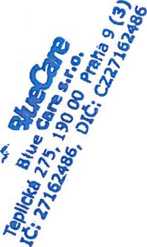 SMLOUVAO POSKYTOVÁNÍ ZÁVODNÍ PREVENTIVNÍ PÉČESMLUVNÍ STRANYVýzkumný ústav bezpečnosti práceIng. Milošem Palečkem, CSc.Jeruzalémská 9, 116 52 Praha 100025950CZ0002595071336-011/0100xxxxxxxxxxxxxxxxxxxx	'(dále jen objednatel)Blue Care s.r.o.Mudr. Renatou RoninovouTeplická 275/30, 190 00 Praha 927162486CZ 2716248635-0141750227/0100xxxxxxxxxxxxxxxxxxxxxxxxxxxxxxxxxxxxxxxxxxxxxx(dále jen poskytovatel)Účastníci této smlouvy uzavírají po vzájemné dohodě v souladu s § 262 a § 269 zákona č. 513/1991 Sb. (obchodní zákoník), § 133 zákona č. 65/1965 S. (zákoník práce), Vyhláškou ministerstva zahraničních věcí č. 145/1988 Sb. O úmluvě o závodních zdravotnických službách, zákonem č. 20/1966 Sb. O péči o zdraví lidu ve znění p.p. tutoSMLOUVU O POSKYTOVÁNÍ ZÁVODNÍ PREVENTIVNÍ PÉČE.I.Předmětem smlouvy je poskytování služeb v oblasti pracovního lékařství vyžádaných objednatelem v rámci zajištění Závodní preventivní péče pro zaměstnance objednatele.Poskytovatel se zavazuje zajišťovat pro zaměstnance objednatele závodní preventivní péči podle potřeb a zákonných povinností objednatele, a to výkonem zejména těchto činností:Poskytováním závodní preventivní péči lege artis a v souladu se všemi zákonnými normami a předpisy v tomto oboru.Sledováním veškerých novelizací norem a předpisů souvisejících se závodní preventivní péčí harmonizovat péči o zaměstnance objednatele dle aktuálního stavu legislativy Prováděním periodického dohledu na pracovištích objednatele a preventivních prohlídek stanovených zákonem a jinými právními předpisyNavrhováním opatření k zajištění a organizaci první pomoci na pracovištích objednatele a kontrolováním jejího zabezpečeníDohlížením na pracovní zvyklosti, včetně běžného hygienického dozoru a dozoru nad hygienickými zařízeními a navrhováním eventuálních nápravních opatření Poskytováním poradenství v oblasti péče o zdraví, bezpečnosti a hygieně při práci a zároveň podporováním preventivních programů ochrany zdraví zaměstnanců Podporováním přizpůsobování práce zaměstnancům, poskytováním poradenství v organizování práce, včetně uspořádání pracovišťDohlížením na zdraví zaměstnanců v souvislosti s jejich pracovní činností, v případě potřeby doporučováním pracovních rehabilitacíProváděním rozborů pracovních neschopností včetně analýzy jejich příčin na žádost objednateleProváděním rozborů pracovních úrazů a nemocí z povolání, pokud je o to objednatelem požádánDále se poskytovatel zavazuje:Dodat do 14 dnů od zpracování a předání podkladů uvedených v čl. III., bodě 3. objednateli organizační schéma řízení závodní preventivní péče a zároveň plán dohledu na pracovištích a plán provádění preventivních prohlídek zaměstnanců k odsouhlasení Dodržovat po odsouhlasení těchto plánů sjednané termíny, změny termínů je možné provádět po předchozí dohodě obou smluvních stranZpracovávat, archivovat a chránit veškerá data související s poskytováním závodní preventivní péče pro objednatele dle zákonných norem a předpisů souvisejících se závodní preventivní péčí, lékařským tajemstvím a ochranou osobních údajůNeposkytovat žádné údaje o objednateli nebo jeho zaměstnancích dalším osobám bez výslovného souhlasu objednateleIII.Ke splnění výše uvedeného se objednatel zavazuje:Umožnit po dohodě poskytovateli vstup na svá pracoviště a poskytovat mu aktuální informace o technologii, povaze práce, pracovních podmínkách a povaze škodlivin, s nimiž mohou přijít zaměstnanci objednatele při výkonu práce do styku.Informovat poskytovatele o všech známých negativních skutečnostech, které mohou mít vliv na ochranu zdraví zaměstnanců při práci, i o těch, u kterých lze tento vliv důvodně předpokládat.Zpracovat do 14 dnů od podpisu smlouvy a 1 x za každé tři měsíce aktualizovat seznam zaměstnanců. Seznam bude doplněn ze strany objednatele katalogem prací a kategorizací prací, výčtem rizikových pracovišť včetně závazných rozhodnutí hygienika, pokud taková rizika a rozhodnutí ve společnosti objednatele existují.